WNIOSEK O PREFERENCYJNY ZAKUP PALIWA STAŁEGOpodstawa prawna: art. 10 ustawy z dnia 27 października 2022 r. o zakupie 
preferencyjnym paliwa stałego dla gospodarstw domowych (Dz. U. poz. 2236)WÓJT GMINY TWORÓGul. Zamkowa 16
42-690 TworógDOTYCZY ZAKUPU PALIWA DO 31.12.2022 ROKUUWAGA: W przypadku, gdy wnioskowano już o dodatek węglowy niniejszy wniosek powinna złożyć osoba, która wnioskowała o dodatek węglowy. Skrócona instrukcja wypełniania:Należy wypełniać WIELKIMI LITERAMIPola wyboru należy zaznaczyć znakiem	   lubDANE WNIOSKODAWCY I GOSPODARSTWA DOMOWEGO, NA RZECZ, KTÓREGO JEST DOKONYWANY ZAKUP PREFERENCYJNY:OKREŚLENIE ILOŚCI PALIWA STAŁEGO, O ZAKUP, KTÓREJ WYSTĘPUJE WNIOSKODAWCA W RAMACH ZAKUPU PREFERENCYJNEGO 
(maksymalnie 1,5 tony): ilość ………………… (tona) groszek  ilość ………………… (tona) gruby (orzech) ilość ………………… (tona) miałINFORMACJA, CZY WNIOSKODAWCA DOKONAŁ JUŻ ZAKUPU PREFERENCYJNEGO WRAZ Z PODANIEM ILOŚCI PALIWA STAŁEGO NABYTEGO W RAMACH TEGO ZAKUPU PREFRENCYJNEGOCzy wnioskodawca dokonał już zakupu preferencyjnego węgla na sezon grzewczy 2022/2023 (tj. w cenie poniżej 2000 zł brutto za tonę):  Tak, w ilości ……………… t (proszę podać w jakiej ilości ton)			  NieOświadczam, że ja ani żaden członek mojego gospodarstwa domowego, 
na rzecz, którego jest dokonywany zakup preferencyjny, nie nabyliśmy paliwa stałego na sezon grzewczy przypadający na lata 2022–2023, po cenie niższej
niż 2000 zł brutto za tonę w ilości co najmniej 1,5 tony.Przyjmuję do wiadomości treść poniższej klauzuli informacyjnejInformacje przedstawione we wniosku o zakup składa się pod rygorem odpowiedzialności karnej za składanie fałszywych oświadczeń wynikającej z art. 233 § 6 ustawy z dnia 6 czerwca 1997 r. – Kodeks karny. Pouczenie o treści art. 233 Kodeksu karnego:Art. 233. § 1. Kto, składając zeznanie mające służyć za dowód w postępowaniu sądowym lub w innym postępowaniu prowadzonym na podstawie ustawy, zeznaje nieprawdę lub zataja prawdę, podlega karze pozbawienia wolności od 6 miesięcy do lat 8.§ 1a. Jeżeli sprawca czynu określonego w § 1 zeznaje nieprawdę lub zataja prawdę z obawy przed odpowiedzialnością karną grożącą jemu samemu lub jego najbliższym, podlega karze pozbawienia wolności od 3 miesięcy do lat 5.§ 2. Warunkiem odpowiedzialności jest, aby przyjmujący zeznanie, działając w zakresie swoich uprawnień, uprzedził zeznającego o odpowiedzialności karnej za fałszywe zeznanie lub odebrał od niego przyrzeczenie.§  3. Nie podlega karze za czyn określony w § 1a, kto składa fałszywe zeznanie, nie wiedząc o prawie odmowy zeznania lub odpowiedzi na pytania.§ 4. Kto, jako biegły, rzeczoznawca lub tłumacz, przedstawia fałszywą opinię, ekspertyzę lub tłumaczenie mające służyć za dowód w postępowaniu określonym w § 1, podlega karze pozbawienia wolności od roku do lat 10.§ 4a. Jeżeli sprawca czynu określonego w § 4 działa nieumyślnie, narażając na istotną szkodę interes publiczny, podlega karze pozbawienia wolności do lat 3.§ 5. Sąd może zastosować nadzwyczajne złagodzenie kary, a nawet odstąpić od jej wymierzenia, jeżeli:1) fałszywe zeznanie, opinia, ekspertyza lub tłumaczenie dotyczy okoliczności niemogących mieć wpływu na rozstrzygnięcie sprawy,2) sprawca dobrowolnie sprostuje fałszywe zeznanie, opinię, ekspertyzę lub tłumaczenie, zanim nastąpi, chociażby nieprawomocne, rozstrzygnięcie sprawy.§ 6. Przepisy § 1-3 oraz 5 stosuje się odpowiednio do osoby, która składa fałszywe oświadczenie, jeżeli przepis ustawy przewiduje możliwość odebrania oświadczenia pod rygorem odpowiedzialności karnej.Jestem świadomy odpowiedzialności karnej za złożenie fałszywego oświadczenia.……………..............…                          ………………………..……………(miejscowość, data)                                          (podpis)UWAGA:Wniosek preferencyjny o zakup paliwa stałego składa się na piśmie w sekretariacie Urzędu Gminy 
w Tworogu w dniach I godzinach pracy urzędu lub za pomocą skrytki e-PUAP. W przypadku złożenia wniosku za pomocą środków komunikacji elektronicznej wniosek o zakup opatruje się kwalifikowanym podpisem elektronicznym, podpisem zaufanym lub podpisem osobistym.KLAUZULA INFORMACYJNA RODO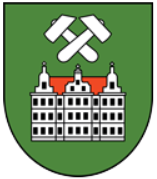 Klauzula informacyjna z art. 13 RODO nr 58 (sprzedaż paliwa stałego dla gospodarstw domowych)Zgodnie z art. 13 Rozporządzenia Parlamentu Europejskiego i Rady (UE) 2016/679 
z dnia 27 kwietnia 2016 r. w sprawie ochrony osób fizycznych w związku z przetwarzaniem danych osobowych i w sprawie swobodnego przepływu takich danych oraz uchylenia dyrektywy 95/46/WE (4.5.2016 L 119/38 Dziennik Urzędowy Unii Europejskiej PL) zwanego dalej rozporządzeniem 2016/679 RODO informuję, że: Administratorem Pani/Pana danych osobowych jest Gmina Tworóg z siedzibą Urzędu Gminy w Tworogu przy ul. Zamkowej 16, 42-690 Tworóg której przedstawicielem jest Wójt Gminy Tworóg, z którym można się skontaktować pod nr telefonu: (32) 285 74 93 lub pisząc na adres email: gmina@tworog.pl. Inspektor Ochrony Danych Osobowych - Przemysław Kawa, kontakt: e-mail: iod@csw.edu.pl.Przetwarzanie danych odbywa się w celu realizacji zadania gminy polegającego na preferencyjnej sprzedaży paliwa stałego dla gospodarstw domowych zgodnie z przepisami ustawy z dnia 27 października 2022 r. o zakupie preferencyjnym paliwa stałego dla gospodarstw domowych (Dz. U. poz. 2236), na podstawie z art. 6 ust. 1 lit. c rozporządzenia 2016/679 RODO.Będziemy przechowywać Pani/Pana dane osobowe do chwili załatwienia sprawy, w której zostały one zebrane a następnie – w przypadkach, w których wymagają tego przepisy ustawy z dnia 14 lipca 1983 r. o narodowym zasobie archiwalnym i archiwach 
(Dz.U. z 2018 r. poz. 217 ze zm.) – przez czas określony w tych przepisach.Odbiorcy danych osobowych:odbiorcami, do których mogą być przekazane Państwa dane osobowych będą strony i uczestnicy postępowań lub organy właściwe do załatwienia sprawy na mocy przepisów prawa, odrębną kategorię odbiorców, którym mogą być ujawnione Państwa dane są podmioty uprawnione do obsługi doręczeń oraz podmioty, z którymi Administrator zawarł umowę na świadczenie usług serwisowych dla użytkowanych w Urzędzie systemów informatycznych.Przysługuje Pani/Pan:prawo do żądania dostępu do treści swoich danych osobowych oraz ich sprostowania, usunięcia lub ograniczenia przetwarzania lub prawo do wniesienia sprzeciwu wobec przetwarzania, a także prawo do przenoszenia danych,prawo wniesienia skargi do organu nadzorczego, tj. Prezesa Urzędu Ochrony Danych 
z siedzibą w Warszawie (00-193) ul. Stawki 2.Podanie danych osobowych jest dobrowolne i nie są Państwo zobowiązani do ich podania, niepodanie danych osobowych uniemożliwi udział w projekcie.Pani/Pana dane nie będą przetwarzane w sposób zautomatyzowany, w tym również 
w formie profilowania.Ja niżej podpisany(a) zapoznałem(am) się z powyższą klauzulą informacyjną, zrozumiałem(am) ją i w pełni ją akceptuję.……………..............…                          ………………………..……………(miejscowość, data)                                          (podpis)Nazwisko:Imię:Imię:e-mail:nr telefonu:nr telefonu:PESEL:PESEL:PESEL:ADRES POD KTÓRYM PROWADZONE JEST GOSPODARSTWO DOMOWE, NA RZECZ KTÓREGO JEST DOKONYWANY ZAKUP PREFERENCYJNY PALIWA STAŁEGOADRES POD KTÓRYM PROWADZONE JEST GOSPODARSTWO DOMOWE, NA RZECZ KTÓREGO JEST DOKONYWANY ZAKUP PREFERENCYJNY PALIWA STAŁEGOADRES POD KTÓRYM PROWADZONE JEST GOSPODARSTWO DOMOWE, NA RZECZ KTÓREGO JEST DOKONYWANY ZAKUP PREFERENCYJNY PALIWA STAŁEGOKraj: POLSKAKraj: POLSKAWojewództwo: ŚLĄSKIEPowiat:Powiat:Gmina:Miejscowość:Miejscowość:Kod pocztowy:Ulica,  nr :Ulica,  nr :Ulica,  nr :